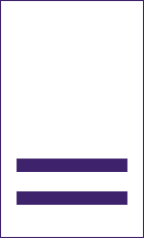 KARTA NA STOPIEŃ WYWIADOWCY…………………………………………………………………………………………imię i nazwiskoWywiadowca bacznie obserwuje otoczenie i stara się zapamiętać jak najwięcej, aby wykorzystać to w codziennym życiuHarcerstwo stało się dla mnie przygodą i drogą do stawania się coraz lepszym w każdej dziedzinie. Mam coraz większy wpływ na życie mojego zastępu, podrzucam moje propozycje i pomysły na to, co robimy na zbiórkach. Dbam o to, by mój zastęp był dobry. Rozwijam swoje zainteresowania i dzielę się nimi z zastępem. Poszerzam swoją wiedzę o świecie i szukam odpowiedzi, kiedy czegoś nie rozumiem. Mam swoich ulubionych bohaterów, których próbuję naśladować. W swoim postępowaniu staram się kierować Prawem Harcerskim. Spełnianie dobrych uczynków to mój sposób na czynienie dobra. Jestem odpowiedzialny, potrafię ponieść konsekwencje swoich błędnych decyzji. Szanuję przyrodę, podejmuję działania by ją chronić. Dbam o swoje zdrowie – regularnie uprawiam wybraną aktywność fizyczną. Wspieram moją rodzinę – mam swoje stałe obowiązki.Data rozpoczęcia próby ………………………………………………………………………Planowany czas zakończenia próby ……………………………………………………ZADANIA PODSTAWOWEKoniecznie zapoznaj się ze sprawnościami wymienionymi przy zadaniach. Pokrywają się one częściowo, dzięki czemu można jednocześnie zrealizować zadanie na stopień i zdobyć sprawność.SPRAWNOŚCIPrzynajmniej cztery dwugwiazdkowe ** sprawności.SŁUŻBAZadanie/a zorientowane na pełnienie służby wynikającej z idei stopnia.……………………………………………………………………………………………………………………………………………………………………………………………………………………………………………………………………………………………………………………………………………………………………………………………………………………………………………………………………………………………………………………………………………………ROZWÓJ SPOŁECZNYZadanie/a zorientowane na pielęgnowanie więzi rodzinnych w zakresie wynikającym w idei stopnia – możesz do tego wykorzystać odpowiednie sprawności lub wyzwania. 

……………………………………………………………………………………………………………………………………………………………………………………………………………………………………………………………………………………………………………………………………………………………………………………………………………………………………………………………………………………………………………………………………………………Działanie w grupie rówieśniczej (zastępie, patrolu, drużynie) – możesz do tego wykorzystać tropy.

……………………………………………………………………………………………………………………………………………………………………………………………………………………………………………………………………………………………………………………………………………………………………………………………………………………………………………………………………………………………………………………………………………………ROZWÓJ DUCHOWY I EMOCJONALNYZadanie/a skupione na osiągnięciu poziomu wyznaczonego ideą stopnia w oparciu o Prawo Harcerskie – możesz do tego wykorzystać wyzwania.

……………………………………………………………………………………………………………………………………………………………………………………………………………………………………………………………………………………………………………………………………………………………………………………………………………………………………………………………………………………………………………………………………………………ZADANIE/A UZUPEŁNIAJĄCEMogą być to maksymalnie 3 zadania.………………………………………………………………………………………………………………………………………………………………………………………………………………………………………………………………………………………………………………………………………………………………………………………………………………………………………………………………………………………………………………………………………………………………………………………………………………………………………………………………………………………………………………………………………………………………………………………………………………………………………………………………………………………………………………………………………………………………………………………………………………………………………………………………………………………………………………………………………………………………………………………………………………………………………………………………………………………………………………………………………………………………………………………………………………………………………………………………………………………………………………………………………………………………………………………………………………………………………………………………………………………………………………………………………………………………………………………………………………………………………………………………………………………………………………………………………………………………………………………………………………………………………………………………………………………………………………………………………………………………………………………………………………………………………………………………………………………………………………………………………………………………………………………………………………………………………………………………………………………………W POŁOWIE PRÓBY……pomyśl (np. wraz z drużynowym) jak Ci idzie osiąganie idei stopnia. Czy realizujesz postanowienia wynikające z analizy i rozwijasz się w obranym przez siebie kierunku? Czy zadania realizują ideę stopnia? Czy jest coś czego potrzebujesz, by kontynuować próbę? Wnioski spisz i przekuj na działanie. …………………………………………………………………………………………………………………………………………………………………………………………………………………………………………………………………………………………………………………………………………………………………………………………………………………………………………………………………………………………………………………………………………………………………………………………………………………………………………………………………………………………………………………………………………………………………………………………………………………………………………………………………………………………………………………………………………………………………………………………………………………………………………………………………………………………………………………………………………………………………………………………………………………………………………………………………………………………………………………………………………………………………………………………………………………………………………………………………………………………………………………………………………………………………………………………………………………………………………………………………………………………………………………………………………………………………………………………………………………………………………………………………………………………………………………………………………………………………………………………………………………………………………………………………………………………………………………………………………………………………………………………………………………………………………………………………………………………………………………………………………………………sprawnośćWyrobienie harcerskiepotwierdzenieSkaut**Przedstawiłem w wybranej przez siebie formie przynajmniej trzy postacie z historii harcerstwa.Skaut**Znam nazwy stopni harcerskich i instruktorskich oraz sposób ich oznaczania na mundurze. Kilka razy zameldowałem się, używając odpowiednich nazw stopni.sprawnośćObozownictwopotwierdzenieWyga**Zachowując zasady bezpieczeństwa, rozpaliłem ognisko na łonie natury z użyciem wyłącznie naturalnych materiałów (nie dotyczy zapałek); po zgaszeniu doprowadziłem miejsce do pierwotnego stanu. Uczestniczyłem w przygotowaniu złożonego posiłku na ognisku.Wyga**Wraz z zastępem rozstawiłem namiot i zbudowałem przydatne urządzenie obozowe (np. wyposażenie namiotu). Przez cały obóz utrzymałem porządek w swoich rzeczach.Wyga**Pełniłem służbę wartowniczą na obozie lub biwaku.sprawnośćTerenoznawstwopotwierdzenieKarto-graf*Poznałem znaki topograficzne. Poprowadziłem zastęp/patrol w czasie wędrówki w terenie, posługując się busolą i mapą. Dotarłem bezbłędnie do miejsca oznaczonego na mapiesprawnośćRatownictwopotwierdzenieRatownik**W sytuacji rzeczywistej lub symulowanej przy użyciu własnej apteczki prawidłowo postąpiłem przy krwotokach:udzieliłem pierwszej pomocy w przypadku krwotoku z nosa,założyłem opatrunek uciskowy w przypadku krwotoku z rany.udzieliłem pierwszej pomocy w przypadku złamania otwartego.Ratownik**Udzieliłem pierwszej pomocy w przypadku ukąszenia przez owady.sprawnośćŻywieniepotwierdzenieKucharz
**Nauczyłem się przygotowywać ulubioną potrawę z rodzinnego przepisu.sprawnośćZdrowiepotwierdzenieLider Zdrowia**Wziąłem udział w całodziennej wycieczce pieszej/rowerowej/kajakowej. Dowiedziałem się jak przygotować i przygotowałam na niej obiad niewymagający gotowania.Lider Zdrowia**Przez okres trwania próby ćwiczyłem wybrany sport lub dziedzinę sprawności fizycznej (np.: szybkość, skoczność, celność, utrzymywanie równowagi). Zapisałem wynik osiągany na początku (np. czas na 100 m) i poprawiłem go na koniec próby.Lider Zdrowia**Znam i stosuję (wprowadzam w swoje życie) zasady zdrowego odżywiania się/ zdrowe nawyki żywieniowe. Przez okres min. 2 miesięcy dbałem o prawidłowe nawodnienie organizmu, pijąc min. 2 litry wody dziennie, i unikałam słodkich przekąsek. sprawnośćŚwiat cyfrowypotwierdzenieKompu-terowiec**Zapoznałem się z netykietą, czyli zbiorem zasad zachowania się w Internecie. Stosuję je podczas codziennego użytkowania sieci.sprawnośćEkologiapotwierdzenieEkolog**Korzystałem wyłącznie z wielorazowych naczyń i sztućców na biwakach, inicjatywach szkolnych i harcerskich przez minimum trzy miesiące.Ekolog**Zapoznałem się z ideą domowych/balkonowych ogrodów. Wyhodowałem jadalną roślinę i użyłem jej do przyrządzenia posiłku dla rodziny.sprawnośćEkonomiapotwierdzeniePrzedsię-biorca**Wziąłem udział w pozyskiwaniu środków w formie np. akcji zarobkowej, zbiórki publicznej, loterii, crowdfundingu, akcji 1% itp.sprawnośćZaradność życiowapotwierdzenieZłota Rączka
**Mam stały obowiązek związany z obsługą sprzętów lub urządzeń domowych i wywiązuję się z niego.sprawnośćnumer rozkazupotwierdzeniepotwierdzeniepotwierdzeniepotwierdzenie